Vadovaudamasi Lietuvos Respublikos vietos savivaldos įstatymo 15 straipsnio 4 dalimi ir 16 straipsnio 1 dalimi, Lietuvos Respublikos sveikatos apsaugos ministro  įsakymo Nr. V-589 „Dėl Sveikatos centrui priskiriamų sveikatos priežiūros paslaugų teikimo organizavimo tvarkos aprašo patvirtinimo“ 2.2 papunkčiu ir šiuo įsakymu patvirtinto Sveikatos centrui priskiriamų sveikatos priežiūros paslaugų teikimo organizavimo tvarkos aprašo 11.2 papunkčiu, Pagėgių savivaldybės taryba nusprendžia:1. Leisti Pagėgių sveikatos centro veikloje dalyvauti:1.1. VšĮ „Pagėgių pirminės sveikatos priežiūros centras“;1.2. Pagėgių savivaldybės Šeimos gerovės centrui.2. Sprendimą paskelbti Pagėgių savivaldybės interneto svetainėje www.pagegiai.lt.	  Šis sprendimas gali būti skundžiamas Lietuvos Respublikos administracinių ginčų komisijos Klaipėdos apygardos skyriui (H. Manto g. 37, 92236 Klaipėda) Lietuvos Respublikos ikiteisminio administracinių ginčų nagrinėjimo tvarkos įstatymo nustatyta tvarka arba Regionų apygardos administracinio teismo Klaipėdos rūmams (Galinio Pylimo g. 9, 91230 Klaipėda) Lietuvos Respublikos administracinių bylų teisenos įstatymo nustatyta tvarka per 1 (vieną) mėnesį nuo sprendimo paskelbimo dienos.Pagėgių savivaldybės tarybos narys, 							    pavaduojantis savivaldybės merą 			          				       Gintautas Stančaitis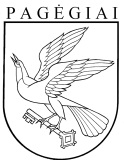 PAGĖGIŲ SAVIVALDYBĖS TARYBAsprendimasDĖL LEIDIMO DALYVAUTI PAGĖGIŲ SVEIKATOS CENTRO VEIKLOJE2024 m. sausio 25 d. Nr. T-6Pagėgiai